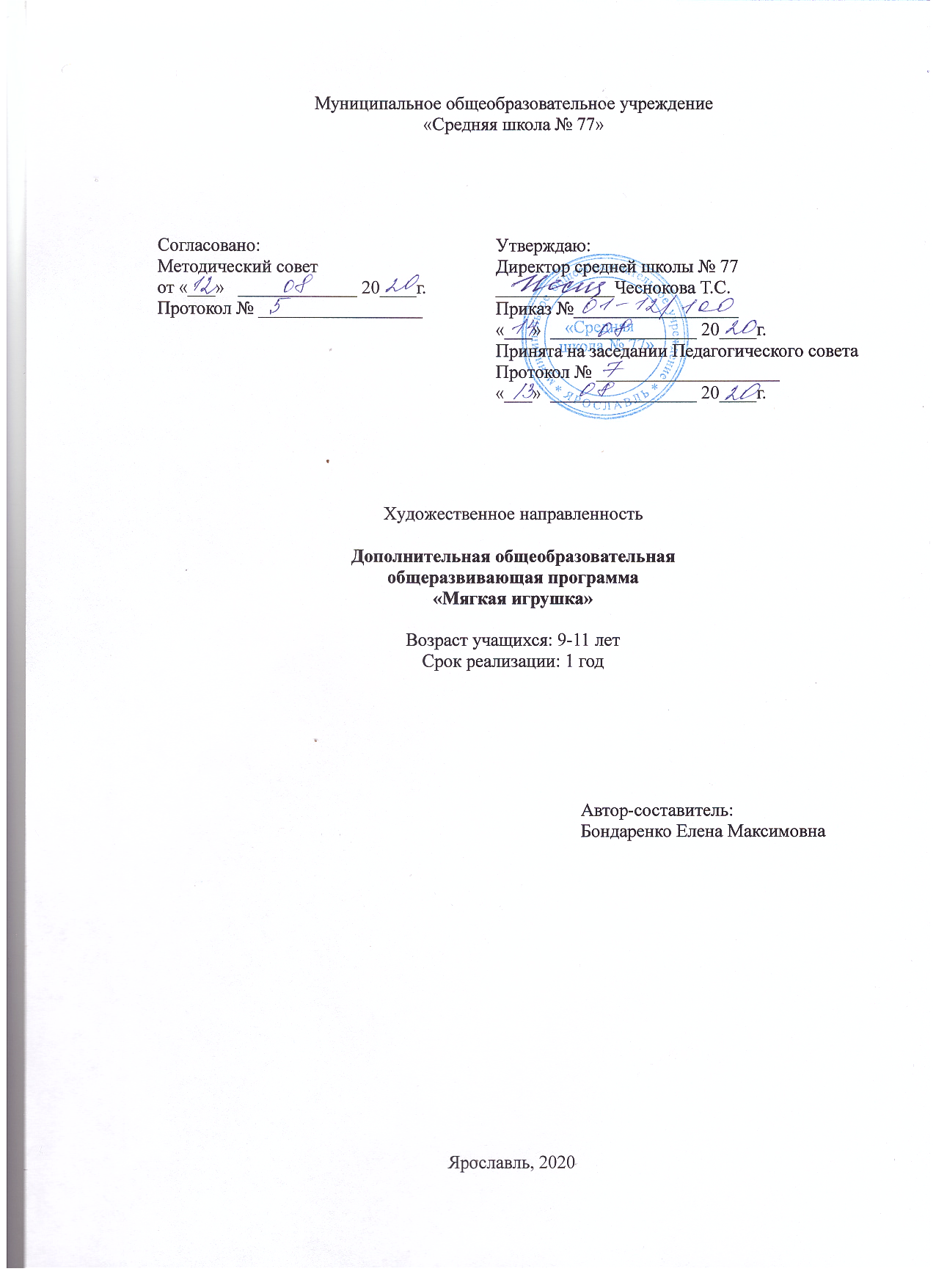 Оглавление:Пояснительная записка           Дополнительная общеобразовательная общеразвивающая  программа «Мягкая игрушка»  имеет художественную направленность, является модифицированной. Программа предусматривает формирование общей культуры и приобщает детей к народным традициям. В России в настоящее время происходят серьезные изменения условий формирования личности школьника. Современный ребенок находится в беспредельном информационном и огромном социальном пространстве, не имеющем четких внешних и внутренних границ. На него воздействуют потоки информации, получаемой благодаря интернету, телевидению, компьютерным играм, кино. Воспитательное и социализирующее воздействие (не всегда позитивное) этих и других источников информации нередко является доминирующим в процессе воспитания и социализации.Решение задач воспитания и социализации школьников, в контексте национального воспитательного идеала, их всестороннего развития наиболее эффективно в рамках организации дополнительного образования, особенно, в условиях системы начального общего образования.  Все чаще произведения декоративно – прикладного искусства проникают в быт людей. Видеть красоту предметов декоративно - прикладного искусства, попробовать изготовить их своими руками, это ли не важно, это ли не интересно для ребенка? В.А.Сухомлинский писал, что «ребенок по своей природе – пытливый исследователь, открыватель мира. Так пусть перед ним открывается чудесный мир в живых красках, ярких и трепетных звуках, в сказке и игре, в собственном творчестве, в стремлении делать добро людям. Через сказку, фантазию, игру, через неповторимое детское творчество – верная дорога к сердцу ребенка».Игрушка – это один из видов декоративно-прикладного искусства, в котором сочетаются различные элементы рукоделия: шитье, вышивка, аппликация. Работа над современной и народной игрушкой помогает ребенку развить воображение, чувство формы и цвета, точность и аккуратность, трудолюбие, знакомит с традициями народного художественного творчества. Игрушка, выполненная своими руками, имеет большое значение в творческом развитии ребенка. Вещь, над которой он трудился, вкладывая в нее выдумку, фантазию и любовь, особенно дорога ему. Таким образом, работа над созданием игрушки является творческой деятельностью и отвечает задачам художественного и трудового воспитания, развивает вкус.Актуальность программы заключается в том, что она отражает общую тенденцию к возрождению искусства рукоделия, опираясь при этом на русскую традицию проведения досуга с ведением новых видов рукоделия.Цель программы: развитие творческих способностей  в процессе освоения технологии изготовления мягкой игрушки. Задачи:-научить работать с выкройками, тканью;-обучить основам кройки и шитья игрушек;-научить оформлять игрушку;-дать знания об истории игрушки, ее происхождении.-развивать творческий потенциал каждого ребенка: фантазию, наблюдательность, мышление, художественный вкус.-развивать образное и пространственное мышление, память, воображение, внимание;-развивать моторику рук, глазомер.-воспитывать аккуратность, стремление доводить работу до конца;-воспитывать такие свойства личности, как самостоятельность, инициатива, творческая активность;-способствовать развитию внутренней свободы ребенка, способности к объективной самооценке, чувства собственного достоинства, самоуважения-формировать у обучающихся культуру сохранения и      совершенствования собственного  здоровья. Отличительные особенности программы:	Занятия по программе создают условия для приобщения обучающихся к удивительному миру красоты и гармонии народного искусства, вобравшему в себя вековые традиции художественного творчества, которые не угасают, а развиваются и используются в изготовлении современной игрушки.Программа  знакомит с народными традициями в изготовлении современной игрушки, историей игрушки, технологией изготовления мягкой игрушки, видами и свойствами тканей, инструментами; создает условия для отработки навыков построения чертежей и изготовления выкроек-лекал, выполнения современных мягких игрушек.Программа совмещает в себе две формы реализации: групповую и индивидуальную.Каждое занятие по темам программы, как правило, включает теоретическую часть и практическое выполнение задания. Основная часть материала отводится практическим занятиям. Программа предполагает возможность вариативного содержания. В зависимости от особенностей творческого развития учащихся педагог может вносить изменения в содержание занятий, дополнять практические задания новыми изделиями.             Дети 9-11 лет любознательны, активны, но работоспособность их невелика, внимание неустойчиво, поэтому занятия, проводимые с данной возрастной группой,  содержат разные виды деятельности с обязательным включением двигательных моментов (игры, физкультминутки). Режим организации занятий: общий объём учебного времени составляет  - 36 часов. Занятия проводятся 1 раз в неделю. Продолжительность каждого занятия   45 минут.   Программа « Волшебный комочек» рассчитана на 1 год обучения.Особенности комплектования группы: набор учащихся в объединение свободный. Дополнительной подготовки не требуется.Форма организации учреждения – кружок. Это добровольное, самодеятельное объединение детей, сформированное на основе общих потребностей, желаний, интересов детей к конкретному виду деятельности. Кружок работает на основе образовательной программы под руководством педагога дополнительного образования. Продолжительность обучения детей в кружке составляет один учебный год. В кружке обучающиеся занимаются изучением азов выбранного ими вида деятельности.Формы аттестации обучающихся:  Во время обучения будут проводиться различные конкурсы и выставки, на которых виден результат обучаемости ребят. С лучшими работами ребята принимают участие в выставках, фестивалях, смотрах – конкурсах.Учебный планКалендарно – тематическое планированиеСодержание программы1. Вводное занятие (1 часа)Теория(1 часа):  Цели, задачи, содержание работы объединения. Просмотр литературы, образцов игрушек.Методическое обеспечение:  Иллюстрации с игрушками, инструкционные карты, образцы игрушек.Дидактическое обеспечение: Образцы игрушек.2.История народной игрушки. (3 часа)Теория(1 часа):  История возникновения мягкой игрушки, история возникновения народной куклы. Виды кукол.Практика(2 часа): Изготовление русской народной куклы «Скрутки».Методическое обеспечение:  Интернет ресурсы «История  мягкой игрушки», «История матерчатой куклы».Дидактическое обеспечение:  Иллюстрации с изображением игрушек, кукол.3. Охрана и культура труда. (1 часа)Теория(1 часа): Рабочее место – лицо мастера.  Безопасный труд – залог успеха. Знакомство с правилами безопасного поведения:- на улице во время пешеходных экскурсий.- правила- при работе с колющими и режущими инструментами.- при использовании утюга.- правила поведения в транспорте во время автобусных экскурсий- правила поведения в кабинете- правила поведения в общественных местах- правила поведения на природе- правила поведения на мероприятиях.- правила эвакуации из здания в случае ЧП.Практика(2 часа):  Практическое выполнение правил требований – инструкций во время образовательной деятельности. Запись основных пунктов в тетрадь.Методическое обеспечение:  Инструкции по ТБ.Дидактическое обеспечение: Тетрадь, ручка.4. Материаловедение (2 часов)Теория(1 час):  Ассортимент тканей. Хлопчатобумажные, трикотажные, ворсовые, шерстяные ткани.  Декатировка тканей.  Применение  тканей в изготовлении игрушек. Хлопчатобумажные ткани, трикотажные ткани. Их свойства Применение х/б, трикотажных тканей в изготовлении игрушек.Практика(1 час):  Изготовление образцов  тканей (хлопчатобумажных, трикотажных, ворсовых, шерстяных).Методическое обеспечение: Интернет ресурсы «Материалы для изготовления мягкой игрушки», «Рукоделие для детей» М. Калинич, Л. Павловская, В. Савиных.Дидактическое обеспечение: Образцы  тканей.5. Обработка ткани. (3часов)Теория(1 часа):  Виды ручные швы: «назад иголку», «вперёд иголку», «через край», «петельный», «строчка». Применение их в пошиве мягких игрушек.Практика(2часа):  Отработка навыков в изготовлении швов. Шов «через край». Его применение. Отработка навыков в изготовлении шва «через край» .Шов «строчка» «петельный шов». Применение швов в изготовлении игрушки. Отработка навыков в изготовлении швов.Методическое  обеспечение: Интернет ресурсы «Ручные швы и их назначение», энциклопедия рукоделия «Мягкая игрушка».Дидактическое обеспечение: Схемы с видами ручных швов, ткань, нитки, швейная ручная игла.6.Инструменты и приспособления  (2 часа)Теория(1 час): Швейные ручные иглы (виды и назначение). Назначение наперстка. Подбор наперстка. Виды ножниц, их применение. Колышек, его назначение.Практика (1 час):  Работа с инструментами. Подбор напёрстка. Работа с ножницами.Методическое обеспечение:  «Рукоделие для детей» М Калинич,Л. Павловская, В. Савиных. Инструкции по работе с инструментами. Дидактическое обеспечение: Инструменты, приспособления.7.Технология изготовления   игрушек (8 часов)Теория (3часа): Последовательность изготовления игрушек. Правила изготовления выкроек-лекал. Правила раскроя ткани. Основные правила шитья. Способы оформления игрушки. Правила изготовления лекал. Условные обозначения на деталях выкроек игрушек.Способы оформления сувенира. Расположение глаз, носа, накладки на мордочку. Разновидности глазок. Материал для изготовления глазок.Последовательность изготовления волос. Материал для изготовления волос. Практика (5 часов): Увеличение масштаба чертежа и рисунка с помощью квадратов. Уменьшение  масштаба чертежа и рисунка с помощью квадратов.   Раскрой деталей игрушки. Пошив деталей игрушки. Набивка деталей.Соединение деталей игрушки с помощью шарнирного крепления. Приёмы создания объёма и формы игрушке. Стяжка на лапках. Способ изготовления каркаса. Материал для изготовления каркаса. Изготовление каркаса для заданной игрушки.Разные формы носиков. Подбор материала для изготовления носиков. Способы изготовления носиков.  Изготовление носика. Оформление мордочек. Способы изготовления накладок на мордочки. Подбор материала  для изготовления накладок. Изготовление накладки на мордочку для заданной игрушки.Изготовление утяжки на мордочке заданной игрушке.Способы изготовление усиков для игрушек. Материалы для изготовления усиков. Изготовление усиков для заданной игрушки.Методическое обеспечение: Интернет ресурсы «Технология изготовления игрушки», Правила раскроя ткани», «Работа с тканью».Дидактическое обеспечение:  Ткань, инструменты, схемы.8. Изготовление изделий (15 часов)Теория(4 часов):Техника безопасности при шитье. Игрушка «Колобок». Последовательность изготовления выкроек лекал. Правила раскроя деталей игрушки.Технология изготовления игрушки. (1час)Игрушка  «Котик».  Последовательность изготовления выкроек лекал. Правила раскроя  ткани. Технология изготовления игрушки. (1час)Игрушка «Мышка». Правила изготовления выкроек лекал для игрушки. Рациональный раскрой ткани. Технология изготовления мягкой игрушки.  (1час).Игрушка «Гусеница Фрося». Правила изготовления лекал. Последовательность раскроя ткани. Технология изготовления мягкой игрушки. (1час).Практика(11  часов):  Игрушка «Колобок».  Изготовление выкроек-лекал. Подбор ткани для игрушки. Раскрой деталей игрушки на ткани. (1час)Игрушка «Колобок». Пошив игрушки. Утяжка мордочки. Оформление игрушки.(1час)Игрушка  «Котик». Работа с выкройками. Изготовление лекал для игрушки. Подбор ткани.(1час).Игрушка  «Котик». Раскрой деталей игрушки на ткани. Пошив деталей изделия. Набивка деталей. Соединение деталей.(1час).Игрушка «Котик». Изготовление глаз, носа, накладки на мордочку. Оформление мордочки. Оформление сувенира дополнительными деталями.(1час).Игрушка «Мышка».  Изготовление выкроек. Подбор ткани для игрушки.  Раскрой деталей игрушки на ткани.(1час)Игрушка «Мышка».  Пошив деталей игрушки. Набивка деталей игрушки. Сборка игрушки.(1час)Игрушка «Мышка».  Оформление мордочки. Изготовление глаз, носа, усов.(1час)Игрушка «Гусеница Фрося».  Изготовление выкроек-лекал. Раскрой деталей игрушки на ткани. Вырезание деталей. (1час)Игрушка «Гусеница Фрося». Пошив деталей игрушки. Набивка деталей. Соединение игрушки.(1час)Игрушка «Гусеница Фрося». Изготовление глаз, носа. Оформление игрушки дополнительными деталями.(1час).             Дидактическое обеспечение: Коллекция тканей, инструменты, приспособления, материал для оформления игрушки.10. Итоговое занятие (1 часа)Подведение итогов за год. Награждение учащихся. Выставка работ. Дидактическое обеспечение: Работы детей. Грамоты. Благодарственные письма родителям. Эффективность программы основывается на результатах обучения, которые проявляются в ходе контроля качества знаний, умений и навыков посредством тестирования и самоанализа обучающихся, применяемого в конце изучения наиболее важных тем. В системе проводятся зачетные занятия по специальным технологиям, фронтальная беседа в форме «вопрос-ответ», фронтальная беседа с элементами викторины. В системе проводятся зачетные занятия по специальным технологиям, промежуточная  аттестация.                      Ожидаемый (прогнозируемый) результат:В результате занятий по изготовлению мягкой игрушки -у детей формируется художественный вкус; -развиваются воображение, логическое мышление, чувство цвета, глазомер, мелкая моторика;-формируются положительные черты характера: трудолюбие, аккуратность,    собранность, усидчивость, отзывчивость;-развивается индивидуальность ребенка, формируется адекватная самооценка;-формируется способность к самореализации в современном мире;-у учащихся формируется нравственное отношение к миру, общекультурным ценностям.  В процессе занятий по программе обучающиеся  получат возможностьузнать:-историю возникновения мягкой игрушки;-технику выполнения швов, используемых в пошиве игрушек;   -принципы изготовления лекала;-правила техники безопасности при работе с колющими и     режущими инструментами;-виды ниток;-технологию изготовления мягкой игрушки;-виды тканей, используемых для изготовления мягких игрушек;-приемы декоративного оформления игрушки.научиться: -изготовлять выкройки-лекала;-производить раскрой деталей;-вырезать аккуратно детали кроя;-выполнять швы, применяемые в пошиве игрушки;-работать с инструментами: иглы, ножницы;-соединять детали игрушки; -набивать части игрушки;  -оформлять игрушку.Обеспечение программы:          Занятия должны проходить в просторном светлом помещении с мебелью, соответствующей возрастным параметрам обучающихся, оформленном  демонстрационными стендами. Для складирования и хранения материалов необходимо иметь подсобное помещение.Оценка усвоения программы.	Эффективность программы основывается на результатах обучения, которые проявляются в ходе контроля качества знаний, умений и навыков посредством тестирования и самоанализа обучающихся, применяемого в конце изучения наиболее важных тем. В системе проводятся зачетные занятия по специальным технологиям, фронтальная беседа в форме «вопрос-ответ», фронтальная беседа с элементами викторины. В системе проводятся зачетные занятия по специальным технологиям.Анализ результативности усвоения программыСистема оценки:К-креативный  уровень           Э-эвристический уровень           Р-репродуктивный уровеньДля определения уровня обученности учащихся по программе используется система оценивания теоретической и практической подготовки учащихся. Оценка знаний учащихся проводится в баллах и определяется соответствием уровню (низкому-репродуктивный, среднему -эвристический, высшему -креативный).                                                                                                                    Низкий уровень - 1-2 балла (учащиеся с трудом осваивают программу)                Средний уровень - 3-4 балла (учащиеся легко осваивают программу)          Высокий уровень - 5-6 баллов (учащиеся легко осваивают программу, проявляют активность и творческий подход к выполнению самостоятельных заданий)          МОНИТОРИНГ                                                                                                                                        знаний, умений и навыков по программе «Мягкая игрушка»Список  информационных источников1.«Аппликационные работы»- Москва «Просвещение»1990г., 190стр..И.К.Щеблыкин, В.И.Романина, И.И. Кагакова.2..«Мягкая игрушка-весёлая компания» - ООО издательство «Эсмо», г. Москва,2003г., 219стр., Н.Белова.3. «Мягкие игрушки, куклы и марионетки» - издательство «Просвещение»  г. Москва-2002г.-63стр., Илс Грей.4.«Моя подружка-мягкая игрушка» - издательство Академия развития,г. Ярославль-2003г.,93стр., Т.Г. Лихачёва.5.«Мягкая игрушка» - ООО «Издательский дом Литера», г. Санкт-Петербург, 1988г., Ю.Соколова, Ю. Сидорович.205стр.6.«Мягкая игрушка своими руками»- издательство «Айрис-пресс», г. Москва, 2002г..И.Агапова, М. Довыдова.7.«Мягкие игрушки-мультяшки и зверюшки»- «Академия развития»  г. Ярославль, 1997г., 215стр., Т.В. Городова, М. И. Нагибина.8.«Мягкая игрушка-весёлый зоопарк» - энциклопедия рукоделия, идательство-Москва, «Рипол-класик», 2001г., 109стр., Т. Кононович.9.«Мягкая игрушка» - энциклопедия рукоделия, издательство Москва «Рипол-классик», 2001г.. 335стр.. Р.Р. Белова, Т.П. Кононович.10.«Шьём весёлый зоопарк» - издательство Айрис пресс, 2005г.в., 191стр., Н. Лапаева. Приложения                                Тест: « Техника безопасности»1)Каким режущим инструментом вы будите пользоваться при работе с тканью?а) ножом; б) ножницами; в) стеками;2) Как должны быть расположены ножницы на столе при работе?а) справа, кольцами к себе; б) слева, кольцами от себя; в) на полу;3) передавать ножницы следует:а) остриём вперёд; б) кольцами вперёд с сомкнутыми концами;4) В каком положении должны находиться ножницы до работы?а) справа от себя с сомкнутыми лезвиями; б) кольцами к себе;в) с раскрытыми лезвиями;5) Где должны храниться иглы?а) в игольнице; б) в одежде; в) на парте;6) Как следует поступить со сломанной иглой?а) выбросить в мусорную корзину; б) отдать руководителю;в) вколоть в игольницу;7) Что нужно сделать до начала и после работы с иглой?а) до и после работы проверь количество игл;б) не загромождай рабочее место лишними вещами;Тест: «Основы цветоведения»1) Что такое цветоведение?а) наука о цветах; б) наука о сочетании цветовых оттенков; в) краски;2) Сколько цветов радуги?а) 12; б) 7; в) 9;3) Как называются цвета: синий, голубой, фиолетовый?а) водные; б) холодные; в) ледяные;4) Как называют цвета: красный, оранжевый, жёлтый?а) тёплые; б) горячие; в) солнечные;5) Какой цвет можно получить при смешивании красок синей и жёлтой?а) фиолетовый; б) зелёный; в) бирюзовый;6) Какой цвет можно получить при смешивании красок красной и жёлтой?а) фиолетовый; б) зелёный; в) оранжевый;Тест: « Этапы изготовления мягкой игрушки»Задание: расположить номера в соответствии с последовательностью изготовления мягкой игрушки:1) Сшивание деталей; 2) Оформление; 3) Подбор материала; 4) Раскрой;                 5) Набивка; 6) Сборка изделия; Устный опрос по материаловедению 1) Какими свойствами обладает фетр?  2) Какие изделия можно изготавливать из фетра? 3) С какой стороны раскраивают изделия на фетре? 4) Какие операции можно выполнять с фетром? 5) Какими швами сшивают детали игрушек?Тест1.Какая геометрическая фигура является  основой игрушки:а) шар; б) конус; в) квадрат.2. Из какого материала изготовлен конус:а) картон; б) бумага; в) пенопласт.3. Какой шов использовали при сшивании деталей головы:а) потайной; б) строчка; в) через край.4. Каким инструментом пользовались при работе с картоном:а) иглой; б) ножницами; в) ножом.5. С какой стороны ткани выполняется раскрой ткани:а) лицевая; б) изнаночная;Контрольные вопросы.1.В какой стране была создана первая мягкая игрушка?а) Россия; б) Германия; в) Англия;2. Что такое цветоведение?а) наука о цветах; б) наука о сочетании цветовых оттенков; в) краски;3. Передавать ножницы следует:а) остриём вперёд; б) кольцами вперёд с сомкнутыми концами;в) с раскрытыми лезвиями;4. Как следует поступить со сломанной иглой?а) выбросить в мусорную корзину; б) отдать руководителю;в) вколоть в игольницу;6) В каком положении должны находиться ножницы до работы?а) справа от себя с сомкнутыми ножницами; б) кольцами к себе;в) с раскрытыми лезвиями;7) Где должны храниться иглы?                                                                            а) в игольнице; б) в одежде; в) на парте.Вопросы:  виды игрушек1)Как называется кофейная кукла? 2) Из какой страны пришла в Россию чердачная кукла?3) Из чего делали игрушки наши бабушки?4) Чем набивали игрушки?5) В чём преимущество выкроек?6) С помощью чего можно сделать чердачную куклу в современных условиях?7) Какие ингредиенты входят в кофейный раствор?8) Назовите основные этапы пошива чердачной куклы?Тест «Название ручных швов»Задание:  определить вид шва и поставить соответствующую цифру в окошке. 1) Через край.   2) Петельный.   3) Строчка.   4) Вперёд иголку. 5) Потайной.Дидактическая игра «Словарь» Провести стрелки.                       Викторина: что мы знаем об игрушках1)Для чего нужны игрушки?2)Какую роль могут выполнять игрушки в жизни человека?3) Как называются такие игрушки?4) Какие вы знаете нужные игрушки? 5)Как располагаются глаза у зверей?2. Работа по карточкам: нарисуйте мордочки игрушкам.                                                 Подобрать пару.       Опросник Отметьте знаком « +» те вопросы, на которые ты знаешь ответКарточка№11.Тест. Из каких ниток изготовлены игрушки помпошки?1) мулине; 2) пряжа; 3) хлопчатобумажные2.Какой материал используется для пошива игрушек?3.Изготовление выкройки-лекала для заданной игрушки.Карточка№2.1. Тест. Что называется пряжей?1) тонкая нить; 2) толстая нить2.Какой материал используется для набивки деталей игрушки?3.Изготовление выкройки-лекала для заданной игрушки.Карточка№3. 1.Тест. Из чего изготавливается круги для изготовления игрушки помпошки?1) картон; 2) ватман,                                                                             2.Какие ткани вы используете для изготовления мягких игрушек                                                                       3.Изготовление выкройки-лекала для заданной игрушки.Карточка№41.Тест. Какая основа для игрушек помпошек?1) помпон; 2) кисточка;2.Какие вы знаете виды меха?3.Изготовление выкройки-лекала для заданной игрушки.Карточка№51.Тест. Из какого материала изготовлен конус для игрушки-конуса:а) картон; б) бумага; в) пенопласт2.Каким швом сшиваются детали из меха?3.Изготовление выкройки-лекала для заданной игрушки.Карточка№61.Тест.Какая геометрическая фигура является  основой игрушки-конуса:а) шар; б) конус; в) квадрат                                                          2.Какую роль играют глаза в оформлении игрушек? 3.Изготовление выкройки-лекала для заданной игрушки.Карточка№7. 1.Тест. Какой шов использовали при сшивании деталей головы игрушки -конуса:а) потайной; б) строчка; в) через край2.Как раскраиваем мех?3.Изготовление выкройки-лекала для заданной игрушки.Карточка№81.Тест. Каким инструментом пользовались при работе с картоном:а) иглой; б) ножницами; в) ножом                                                        2.Как вы понимаете выражение «Анималистические игрушки»?                                               3.Изготовление выкройки-лекала для заданной игрушки.Карточка№91.Тест. С какой стороны ткани выполняется раскрой:а) лицевая;  б) изнаночная)                                                                2.Какую роль могут выполнять игрушки в жизни человека             3.Изготовление выкройки-лекала для заданной игрушки.Карточка№101.Тест.Что такое цветоведение?а) наука о цветах; б) наука о сочетании цветовых оттенков; в) краски;2.Какими свойствами обладает фетр?                                   3.Изготовление выкройки-лекала для заданной игрушки.Карточка№111.Тест. В какой стране была создана первая мягкая игрушка?а) Россия; б) Германия; в) Англии                                                 2.Какие изделия можно изготавливать из фетра?3.Изготовление выкройки-лекала для заданной игрушки. Карточка№121.Тест. Передавать ножницы следует:а) остриём вперёд; б) кольцами вперёд с сомкнутыми концами;        в) с раскрытыми лезвиями        2.С какой стороны раскраивают изделия на фетре?3.Изготовление выкройки-лекала для заданной игрушки. Карточка№131.Тест. Как называются цвета: чёрный, серый, белый?        а) скучные; б) ахроматические; в) вечерние        2.Какие операции можно выполнять с фетром?3.Изготовление выкройки-лекала для заданной игрушки.        Карточка№141.Тест. Где должны храниться иглы?а) в игольнице; б) в одежде; в) на парте;                                    2.Какими швами сшивают детали игрушек из фетра?3.Изготовление выкройки-лекала для заданной игрушки. Карточка№15                                                                                               1.Тест.   Как должны быть расположены ножницы на столе при работе?                                                                                                       а) справа, кольцами к себе; б) слева, кольцами от себя; в) на полу;                                                                                             2.Перечислите ассортимент несыпучих тканей                 3.Изготовление выкройки-лекала для заданной игрушки.Контрольные задания 1. Правила техники безопасности при работе с иголками, булавками. Правила раскроя игрушек из ткани. Основные швы. 2. Правила техники безопасности при работе с ножницами. Правила раскроя парных деталей. Декоративные швы. 3. Правила техники безопасности при работе с нитками. Особенности раскроя игрушек из трикотажа. Использование шва «вперед иголка». 4. Правила техники безопасности при работе с электроутюгом. Особенности раскроя игрушек из меха. Использование шва «назад иголка». 5. Правила техники безопасности при работе с иголками, булавками. Выполнение срезов и надрезов при выворачивании. Использование шва «потайной». 6. Правила техники безопасности при работе с ножницами. Правила раскроя игрушек из ткани. Технология изготовления глаз. 7. Правила техники безопасности при работе с ножницами. Правила раскроя парных деталей. Технология изготовления носа. 8. Правила техники безопасности при работе с нитками. Особенности раскроя игрушек из трикотажа. Технология изготовления накладки на мордочку. 9. Правила техники безопасности при работе с электроутюгом. Особенности раскроя игрушек из меха. Технология изготовления волос. 10. Правила техники безопасности при работе с ножницами. Основные швы. Обработка края детали. 11. Правила техники безопасности при работе с электроутюгом. Декоративные швы. Технология изготовление игрушек на основе шарика. 12. Правила техники безопасности при работе с нитками. Использование шва «вперед иголка». Технология изготовления бороды, усов.Для определения уровня обученности учащихся по программе используется система оценивания теоретической и практической подготовки учащихся. Оценка знаний учащихся проводится в баллах и определяется соответствием уровню (низкому-репродуктивный, среднему -эвристический, высшему -креативный).                                                                                                                    Низкий уровень - 1-2 балла (учащиеся с трудом осваивают программу)                Средний уровень - 3-4 балла (учащиеся легко осваивают программу)          Высокий уровень - 5-6 баллов (учащиеся легко осваивают программу, проявляют активность и творческий подход к выполнению самостоятельных заданий)          Уровни  освоения программы                    В течение года предполагается активное участие обучающихся в конкурсах и выставках детского декоративно – прикладного творчества на стационарном, городском, областном, всероссийском и международном уровнях.В конце учебного года проводятся творческие испытания – изготовление выставочного отдельного изделия или коллективной композиции.Материально-техническое оснащение          Занятия должны проходить в просторном светлом помещении с мебелью, соответствующей возрастным параметрам обучающихся, оформленном  демонстрационными стендами. Для складирования и хранения материалов необходимо иметь подсобное помещение.                Одним из условий реализации программы является постоянное  партнерство с семьей. Привлечение родителей к совместной деятельности способствует более плодотворной работе детей, именно семья является одним из основных факторов социализации личности ребенка.На занятиях используются  игровые методикиИгра «Цветик – семицветик» На лепестках написаны вопросы. Дети по очереди отрывают лепесток и отвечают на вопрос.Вопросы:1. Какие вы знаете виды меха?2. Какой материал используется для пошива игрушек?3. Каким швом сшиваются детали из меха?4. Какой материал используется для набивки деталей игрушки?5. Как раскраиваем мех?6. Как вы понимаете выражение «Анималистические игрушки»?7. Какую роль играют глаза в оформлении игрушек?  Новогодняя викторина.1. Самый главный дед на новогоднем празднике2. Прозвище Деда Мороза. 3. Город, в котором находится резиденция Деда Мороза в России. 4. Жезл Деда Мороза. 5. Хранилище подарков Деда Мороза6. Внучка Деда Мороза. 7. Часть света, где возник обычай встречать Новый год у елки. 
8. Обязательный атрибут новогоднего праздника. 9. Придание елке новогоднего вида10. Нити фонариков на новогодней елке. 
11. Их зажигают и на елке, и на праздничном столе12. Блестящая новогодняя лента. 13. Длинная узкая лента из цветной бумаги, которую бросают друг в друга на новогоднем празднике14. Заменитель снега на новогодней елке. 15. Разноцветные бумажные кружочки, которым осыпают друг друга на новогоднем празднике. Викторина – игра «Покорители вершины» Дети делятся на две команды: по очереди отвечая на вопросы, они «поднимаются по ступенькам» Кто дойдёт до вершины первым, тот победил. Вопросы викторины:1.Назовите самые распространённые материалы для изготовления игрушек в далёком прошлом?2. Какая игрушка была самой распространённой в русских деревнях?3. Как называют куклу, призванную охранять человека от лиха и злых духов?4. Почему в старину куклы делали «безликими»?5. В каком количестве изготовляли этих кукол?Игра:  «Ромашка» (Основы материаловедения)  Изготавливается цветок. Лепестки из ткани. Дети должны назвать ткань.Игра: «Прогноз». Группа делится на две команды. Каждая команда получает 4 листка бумаги с надписями: «ссора», «грусть», «дружба», «счастье». Им нужно сделать на каждом листке небольшой рисунок, «изображающий» с их точки зрения это слово. Другая команда должна предположить (сделать прогноз), что изображено на этих рисунка.Оглавление Стр. 2 Пояснительная запискаСтр. 3 - 4Учебно – тематический планСтр. 5 -7Содержание программыОжидаемые результатыСтр. 8 - 11Стр. 12Обеспечение программыСтр. 13-14Оценка усвоения программыСтр. 15-17Список  информационных источников;      Стр. 18Приложения.Стр. 19- 29ТемаКол-во часовТеорияПрактика1Вводный112История народной игрушки 3123Охрана и культура труда114Материаловедение2115Обработка3126Инструменты и приспособления2117Технология изготовления игрушки8358Изготовление игрушек. 154119Итоговое занятие11361323ТемаВид урокаДатаВводный урок – 1 часВводный урок – 1 часВводный урок – 1 часВводный урок – 1 час1Вводный урок.ТИстория народной игрушки – 3 часаИстория народной игрушки – 3 часаИстория народной игрушки – 3 часаИстория народной игрушки – 3 часа2История народной игрушкиТ3Виды кукол.Русская народная кукла  «Скрутка».П4Изготовление русской народной куклы «Скрутки»ПОхрана и культура труда – 1 часОхрана и культура труда – 1 часОхрана и культура труда – 1 часОхрана и культура труда – 1 час5Охрана и культура трудаТМатериаловедение – 2 часаМатериаловедение – 2 часаМатериаловедение – 2 часаМатериаловедение – 2 часа6Общие сведения о тканях.Т7Определение вида ткани.ПОбработка – 3 часаОбработка – 3 часаОбработка – 3 часаОбработка – 3 часа8Виды ручных швовТ9Отработка навыков в изготовлении шва «через край»П10Шов «строчка» «петельный шов»ПИнструменты и приспособления – 2 часИнструменты и приспособления – 2 часИнструменты и приспособления – 2 часИнструменты и приспособления – 2 час11Инструменты и приспособленияТ12Использование инструментовПТехнология изготовления – 8 часовТехнология изготовления – 8 часовТехнология изготовления – 8 часовТехнология изготовления – 8 часов13Правила изготовления лекал. Т14Правила раскроя деталей игрушкиТ15 Правила сшивания деталей игрушкиТ16 Шарнирное креплениеП17Приёмы создания объёма и формы игрушке.П18Каркасные игрушкиП19Способы оформления игрушки.П20Последовательность изготовления волосПИзготовление игрушек – 15 часовИзготовление игрушек – 15 часовИзготовление игрушек – 15 часовИзготовление игрушек – 15 часов21Игрушка «Колобок»Технология изготовления игрушки.Т22Игрушка «Колобок»Пошив игрушки.П23Игрушка «Колобок» Оформление игрушки.П24Игрушка «Котик». Технология изготовления игрушки.Т25Игрушка «Котик» Пошив изделия.П26Игрушка «Котик» Пошив изделия.П27Игрушка «Котик». Оформление изделияП28Игрушка «Мышка» Технология изготовления игрушки.Т29Игрушка «Мышка» Пошив изделия.П30Игрушка «Мышка» Пошив изделия.П31Игрушка «Мышка». Оформление изделия.П32Игрушка « Гусеница Фрося». Технология изготовления игрушки.Т33Игрушка « Гусеница Фрося». Пошив изделия.П34Игрушка « Гусеница Фрося». Пошив изделичя.П35Игрушка « Гусеница Фрося». Оформление изделия.ПИтоговое занятие – 1 часИтоговое занятие – 1 часИтоговое занятие – 1 часИтоговое занятие – 1 час36Итоговое занятие. Выставка.ПРазделыОборудование, материалы, инструменты, дидактические материалы1.История народной игрушкиОборудованиеСтолы, стулья.ИнструментыНожницы, швейная ручная игла, линейка, швейный мел.МатериалыКоллекция тканей, нитки.Методические материалыТематическая литература по истории народной игрушки, слайды, видеоролики, иллюстративный материал.Дидактические материалыОбразцы изделий, наглядные материалы, выкройки.2.Охрана и культура трудаОборудованиеСтолы, стулья.ИнструментыИнструменты, приспособления, ручка.МатериалыТетрадь.Методические материалыИнструкции по охране труда, инструкции по технике безопасности.Дидактические материалы3. МатериаловедениеОборудованиеСтолы, стулья.ИнструментыРучная швейная игла, ножницы,  линейка.МатериалыКлей, коллекция тканей, альбомные листы.Методические материалыТематическая литература по материаловедению.Дидактические материалы                                                         Образцы тканей, наглядные материалы.4.Обработка тканиОборудованиеСтолы, стулья.ИнструментыРучная швейная игла, ножницы, линейка,  карандаш, швейный мел.МатериалыКоллекция тканей, нитки.Методические материалыТематическая литература по обработке ткани, иллюстративный материал.Дидактические материалыОбразцы тканей, наглядные материалы.5.Технология изготовления мягкой игрушкиОборудованиеСтолы, стулья.ИнструментыРучная швейная игла, ножницы, колышек, линейка, карандаш, швейный мел.МатериалыКоллекция тканей, фурнитура, синтепон.Методические материалыТематическая литература по технологии изготовления мягкой игрушки, иллюстративный материалДидактические материалыОбразцы изделий, наглядные материалы, лекала.6.Изготовление изделийОборудованиеСтолы, стулья.ИнструментыРучная швейная игла, ножницы, колышек, линейка, карандаш, швейный мел.МатериалыНитки, клей,  коллекция тканей, фурнитура, синтепон.Методические материалыТематическая литература по изготовлению мягкой игрушки, иллюстративный материалДидактические материалыОбразцы изделий, наглядные материалы, лекала.№п/пФ.И. ребенка123456789101112	Критерии оценки практических навыков в изготовлении игрушки	11. Зарисовка эскиза игрушки22. Изготовление выкроек-лекал из кальки33. Аккуратность и точность изготовления лекал из картона44. Умение выбрать ткань для данной игрушки55. Рациональное расположение лекал  на ткани66. Знания технологии раскроя ткани77. Навыки работы с инструментами88. Знания последовательности изготовления игрушки99. Аккуратность выполнения работы1010. Овладение навыками выполнения ручных швов1111. Навыки в изготовлении деталей для оформления мордочки, лица1212. Фантазия в оформлении игрушки№ЗадачиЗнания и уменияФормы работыМеханизм проверки результатов1Расширение предоставления детей о культуре русского народаИстория игрушки. Игрушка в жизни человека. Народные игрушки. Изменение игрушки с течением времениБеседыВикторина «Покровители вершин»2Приобщение детей к декоративно-прикладному искусствуИстория развития декоративно-прикладного искусства.             Виды декоративно-прикладного искусства.Посещение выставок, занятияДидактические игры 3Обучение навыкам изготовления мягкой игрушкиВиды игрушек.                     Этапы изготовления игрушки.Занятия Итоговое занятие4Овладение технологическими операциями и способами обработки материалов.Основные виды швов. Работа с выкройками.                        Процесс изготовления игрушки.Занятия, игрыТестирование.5Развитие глазомера,  образного и пространственного мышленияВыполнение припусков при выкраивании деталей из ткани.      Правила выполнения утяжки, оформление игрушки.Занятия, дидактические игрыКонтрольное занятие6Формирование эстетического вкусаПравильное цветовое решение, оформление изделия.Выставки, занятияВыставки, конкурсы7Воспитание аккуратности, усидчивостиДоводить начатое дело до концазанятияНаблюдение8Формирование ранней профессиональной ориентацииИзготовление выкроек. Самостоятельное изготовление игрушек. Самостоятельное оформление игрушки.Занятия в объединениивыставки-продажиШаблонЗавершающий этап изготовления игрушки, придающий ей выразительность и индивидуальность.РаскройМелкие предметы, применяемые для отделки изделия.НабивкаВырезание деталей игрушки.ФурнитураТочная копия детали игрушки, необходима  при раскрое.ОформлениеЗаполнение сшитых деталей игрушки набивным материалом.ШаблонЗавершающий этап изготовления игрушки, придающий ей выразительность и индивидуальность.РаскройМелкие предметы, применяемые для отделки изделия.НабивкаВырезание деталей игрушки.ФурнитураТочная копия детали игрушки, необходима  при раскрое.ОформлениеЗаполнение сшитых деталей игрушки набивным материалом.№Знаешь ли ты?Знаю УмеюДелаю с помощью педагогаНе знаюНе умею1Правила техники безопасности2Материалы  дляизготовления мягкой игрушки.3Швы для изготовления  игрушки из ткани и меха .4Особенности обработки деталей игрушки из различных материалов.5Особенности изготовления каркасных игрушек, виды каркасов.Можешь ли ты?6Работать с выкройками( уменьшение, увеличение).7Рассчитать необходимый расход ткани для изготовления игрушки.8Пользоваться инструкционными и технологическими картамиВысокийСоблюдение этапов технологического процесса изготовления игрушки-сувенира.Правильное выполнение приемов  сшивания деталей.Детали выкройки игрушки совмещены ровно без перекосов.Игрушка набита равномерно, нетвердо, сохраняет задуманную форму, без комков.Самостоятельное оформление поделки, с проявлением фантазии.Работает самостоятельно, без помощи педагога.СреднийОтклонение от основных этапов технологического процесса.Детали выкройки совмещены неровно.Игрушка набита неравномерно, слабо или слишком плотно, но игрушка сохраняет форму.Изделие оформлено по образцу.При работе пользуется инструкциями педагога.НизкийНесоблюдение основных этапов технологического процесса.Детали выкройки совмещены с перекосом, стянуты.Игрушка набита неравномерно, комками, нарушена форма изделия.Трудности в самостоятельном оформлении изделия.Нуждается в помощи педагога.РазделыОборудование, материалы, инструменты, дидактические материалы1.История народной игрушкиОборудованиеСтолы, стулья.ИнструментыНожницы, швейная ручная игла, линейка, швейный мел.МатериалыКоллекция тканей, нитки.Методические материалыТематическая литература по истории народной игрушки, слайды, видеоролики, иллюстративный материал.Дидактические материалыОбразцы изделий, наглядные материалы, выкройки.2.Охрана и культура трудаОборудованиеСтолы, стулья.ИнструментыИнструменты, приспособления, ручка.МатериалыТетрадь.Методические материалыИнструкции по охране труда, инструкции по технике безопасности.Дидактические материалы3. МатериаловедениеОборудованиеСтолы, стулья.ИнструментыРучная швейная игла, ножницы,  линейка.МатериалыКлей, коллекция тканей, альбомные листы.Методические материалыТематическая литература по материаловедению.Дидактические материалы                                                         Образцы тканей, наглядные материалы.4.Обработка тканиОборудованиеСтолы, стулья.ИнструментыРучная швейная игла, ножницы, линейка,  карандаш, швейный мел.МатериалыКоллекция тканей, нитки.Методические материалыТематическая литература по обработке ткани, иллюстративный материал.Дидактические материалыОбразцы тканей, наглядные материалы.5.Технология изготовления мягкой игрушкиОборудованиеСтолы, стулья.ИнструментыРучная швейная игла, ножницы, колышек, линейка, карандаш, швейный мел.МатериалыКоллекция тканей, фурнитура, синтепон.Методические материалыТематическая литература по технологии изготовления мягкой игрушки, иллюстративный материалДидактические материалыОбразцы изделий, наглядные материалы, лекала.6.Изготовление изделийОборудованиеСтолы, стулья.ИнструментыРучная швейная игла, ножницы, колышек, линейка, карандаш, швейный мел.МатериалыНитки, клей,  коллекция тканей, фурнитура, синтепон.Методические материалыТематическая литература по изготовлению мягкой игрушки, иллюстративный материалДидактические материалыОбразцы изделий, наглядные материалы, лекала.